Муниципальное дошкольное образовательное учреждение детский сад №10Картотека игр Тимбилдинг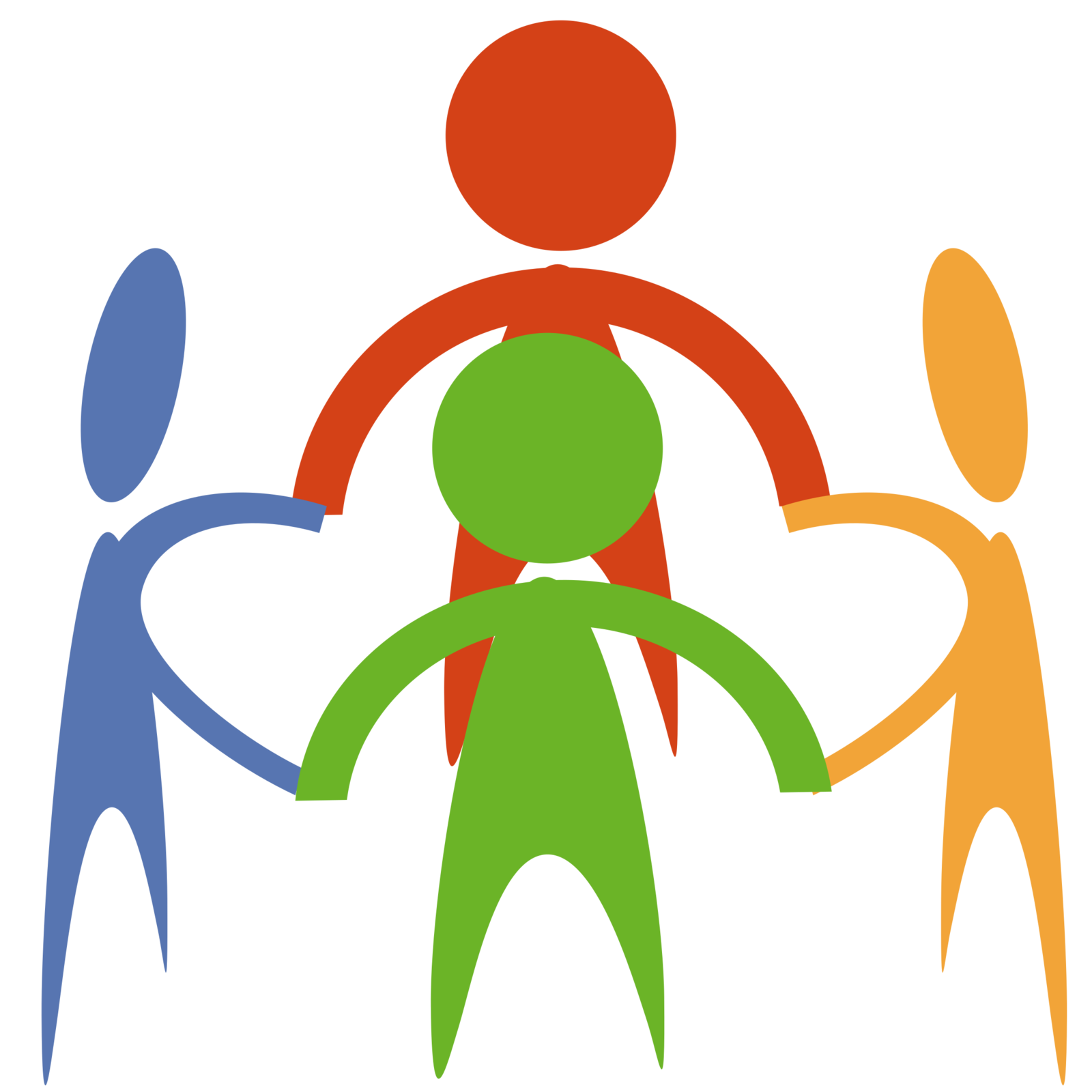 Инструктор по физической культуреЛукичева Арина ДмитриевнаДетски сад №10Все игры объединены едиными целями:*Развивать чувство собственной значимости, самоуважения.*Учить детей преодолевать замкнутость, пассивность.*Формировать умение проектировать свои действия, вступая в сообщество с другими детьми, согласовывать с ними свои действия, предлагать свою помощь, соблюдать правила, сотрудничать в совместной деятельности.*Продолжать формировать способы установления теплых отношений, способы проявления помощи, заботы, уважения.*Формировать способы речевой коммуникации, дать понятие, что добрые слова ведут к добрым поступкам, что нельзя злословить, придираться.*Накапливать опыт практических действий преодоления эмоционального состояния неблагополучия.*Развивать у детей способность анализировать свое поведение, сравнивая его с общепринятыми нормами.3 - 4 года1. «Большие-маленькие волны»Дети берут парашют, по сигналу маленькие волны - дети делают небольшие движения руками вверх-вниз. По сигналу большие волны дети усиливают движения руками создавая сильные волны.2. «Карлики и великаны»Держа парашют - дети по сигналу карлики – приседают, все еще держа парашют двумя руками. По сигналу великаны – дети встают на носочки (вытягиваются).3.«Не упусти мяч»Держа парашют двумя руками, в середине парашюта находится мяч. Дети создают не больше движения руками, делаю все, чтобы мяч не укатился.4. «Горячий мяч» Дети встают  в круг и быстро передают мяч  другу. Задача детей передавать мяч быстро и точно в руки.4 -5 лет1.  «Ветер дует на…»Дети стоят в кругу, водящий говорит «Ветер дует на....(например  на мальчиков) и все мальчики должны поднять руку вверх. 2. Эстафета «Гусеница»Дети цепляются друг за друга создавая «гусеницу». Задача детей пройти вместе до обозначенного места и не расцепляться.3. Эстафета «Пронеси обруч»Дети делятся на команды, у кадой команды по одному обручу. Дети указательным пальцем (обязательно обратить внимание, чтобы палец был прямой) берут обруч и несут его до фишки.4. Игра «Уместись на коврике»Дети расходятся по залу в разном направлении, по сигналу все дети должны встать на коврик так чтобы всем хватило места.5. Игра «Божья коровка»Дети встают в круг. Инструктор  объясняет детям что  у него в руках есть маленькая божья коровка, она очень-очень хрупкая. Мы будем ее передавать друг другу очень аккуратно, но есть еще усложнение с каждой передачей она будет расти.6.Упражнение на скамейке «Пройди на соседнюю сторону в парах»Дети встают на скамейку друг напротив друга.  Их задача перейти на другую соседнюю сторону так чтобы не упасть и не столкнуть другого.7. Игра  «Пройди под скакалкой»Дети берутся за руки (руки расцеплять нельзя), задача детей пройти под скакалкой вместе.8. Эстафета «Сиамские близнецы»
Дети встают парами, берутся за спиной друг у друга. Им нужно вместе дойти до определенной точки, так что бы не разорваться.9.«Волшебная палочка»«Это волшебная палочка. Волшебная она потому что знает все правильные ответы на все вопросы в мире. Сейчас она у меня. Значит, я – водящий. Выбираю себе партнера в кругу Задаю вопрос.Если ответ будет правильным, палочка перейдет в руки к ответившему, если нет, останется у водящего.Все остальные участники будут следить за ответами и помогать волшебной палочке. Но делать это надо по правилам. Если вы согласны с ответом, нужно сообщить об этом палочке аплодисментами. Если нет, сообщите об этом топаньем.Примеры вопросов:-Назови страну, в которой мы живем-Сколько детей в нашей группе?-Как называют людей с одинаковыми именами?-Кем ты доводишься маме, дедушке, тете?-Почему дикие животные боятся человека?-Чем может быть полезен обществу пожилой человек?-Что в тебе самое хорошее?-Что можно делать только вместе с другими людьми?- На столе лежат входные - Трудно ли тебе сдерживать слезы?-Есть ли у тебя друзьяДети 6-7 лет1. Игра «Давай познакомимся!»Дети расходятся по залу, по сигналу  здороваемся определенными частями тела. Дети должны встать именно той частью тела к соседу которая была названа.2. Игра «Сороконожка»Дети взявшись за руки проходят по залу, голова «сороконожки» проходит между детей, а задача детей не расцепиться.3. Эстафета «Перетягивание каната»Дети делятся на команды, берутся за канат. По сигналу каждая команда пытается перетянуть соперника на  свою сторону.4.«Мяч по кругу»Все сидят в кругу. У первого игрока в руках мяч. Он называет чье-либо имя и кидает этому человеку мячик. Поймавший мяч должен назвать другое имя и кинуть ему мяч. Так до тех пор, пока не будет обойден весь круг, причем мяч должен побывать у каждого, только один раз.5. Эстафета «Пронеси и не разлей»Дети делятся на команы, у каждой команды мат со стаканчиком (в нем вода), дети берутся за мат и несут до фишки, так чтобы вода не разлилась6.«Подари движение»Участники встают в круг. Звучит музыка. Водящий, выбранный с помощью считалки, начинает танец. Он выполняет однотипные движения 15 – 20 секунд. Остальные повторяют эти движения. Затем водящий прикасается рукой к кому-либо из танцующих. Он становится следующим водящим. Игра продолжается.7.«Живая скульптура»Участники свободно стоят вместе. Ведущий предлагает одному ребенку выйти в центр и принять какую-нибудь позу, в которой ему удобно стоять. Следующего участника просят присоединиться к нему какой-нибудь позой. Затем к ним присоединяется в своей позе третий. И т.д. Можно сделать фотографию общей скульптуры и в последствии обсудить, на что она похожа.